Меры безопасности на воде осенью 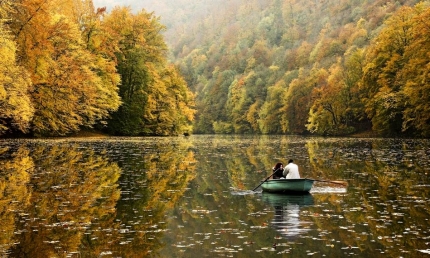 Осенью активность отдыхающих у воды уменьшилась. Но в хорошие солнечные и выходные дни по-прежнему можно встретить желающих провести отдых у водоемов. Напоминаем, что в осенний период надо быть особенно внимательными и соблюдать элементарные правила поведения на воде, чтобы избежать несчастных случаев. Осенью температура воды составляет всего 6-10°С, и если человек вдруг окажется в воде, намокшая одежда тут же потянет его вниз, а холодная вода будет сковывать его движения. Спастись в такой ситуации бывает довольно трудно. Если вы отдыхаете на берегу с маленькими детьми, будьте особенно бдительными, не оставляйте их одних у воды без присмотра. Места для игр и развлечений старайтесь выбирать подальше от отвесных берегов, скользких камней и скал, с которых по неосторожности можно упасть в холодную воду.Если для отдыха вы используете маломерное судно, то вам необходимо помнить следующее:- на маломерном судне дети могут находиться только при условии, что их количество соответствует количеству взрослых, умеющих плавать;- на всех людях, находящихся на судне, должны быть одеты спасательные жилеты;- посадку в лодку и высадку из нее надо производить по одному человеку, осторожно ступая посреди настила;- рулевой судна всегда должен внимательно смотреть вперед и по сторонам, чтобы избежать столкновения;- суда могут обгонять друг друга только с левой стороны в направлении движения и расходиться левыми бортами;- нельзя подставлять борт маломерного судна параллельно идущей волне (становиться лагом к волне) – надо идти носом на волну;- если маломерное судно перевернулось, прежде всего, необходимо оказать помощь людям, которые не умеют плавать.В целях обеспечения безопасности на маломерных судах запрещается:- катание на маломерном судне в нетрезвом состоянии, без спасательных средств, в ветреную погоду, в темное время суток;- движение на неисправном судне;- перегрузка судна;- буксировка судна с пассажирами на борту, кроме аварийных случаев;- во время движения пересаживаться с одного судна на другое;- сидеть на бортах судна;- раскачивать судно;- вставать во весь рост и прыгать с судна в воду;- хвататься на ходу за ветки деревьев и другие предметы.Отправляясь в плавание рекомендуется:- брать с собой мобильный телефон;- сообщать людям на берегу, куда и насколько вы поехали;- в случае чрезвычайного происшествия звонить по телефону «112».Только общими усилиями мы можем предотвратить беду!ПОМНИТЕ, ВОДА НЕ ПРОЩАЕТ ОШИБОК!По вопросам безопасности на воде Вы можете обратиться в инспекторский участок № 2 Центра ГИМС ГУ МЧС России по Забайкальскому краю по адресу: 674310, Забайкальский край, п. Приаргунск, ул. Губина, 2 или по телефону: 8(30243) 2-18-03.Государственный инспектор инспекторского участка № 2 Центра ГИМС МЧС России по Забайкальскому краю Н.О. Коренев